В нашем детском саду традиционно - ежегодно проходит военно-спортивная игра «Зарница». Этот год не стал исключением, и увлекательные соревнования прошли не только для детей, но и для педагогов детского сада.Команды педагогов ждали игру с нетерпением, несмотря на дождь и прохладную погоду. Начало было традиционным: общее построение, где командиры обязательно сдавали рапорт, а судьи проверили готовность каждой команды. После получения маршрутных листов все отправились на соревнования. Командам предстояло показать свои знания и умения на разных этапах игры: переноска раненого, оказание первой медицинской помощи, разминирование поля, действие по сигналу, музыкальная разминка и викторина на военную тематику.Педагоги отлично справились со всеми трудностями и показали свою ловкость, сноровку, дружескую поддержку и взаимопомощь. Игра проходила очень дружно и организованно. Каждый из участников понимал, что сегодня действительно «Один за всех, и все за одного». В заключение игры педагогов ждал сюрприз - полевая кухня с горячей кашей и сладким чаем. Благодаря слаженной работе коллектива детского сада игра "Зарница" прошла организованно, интересно, познавательно.За участие в военно-спортивной игре командам были вручены сертификаты.Старший воспитатель Анфёрова Ю. А.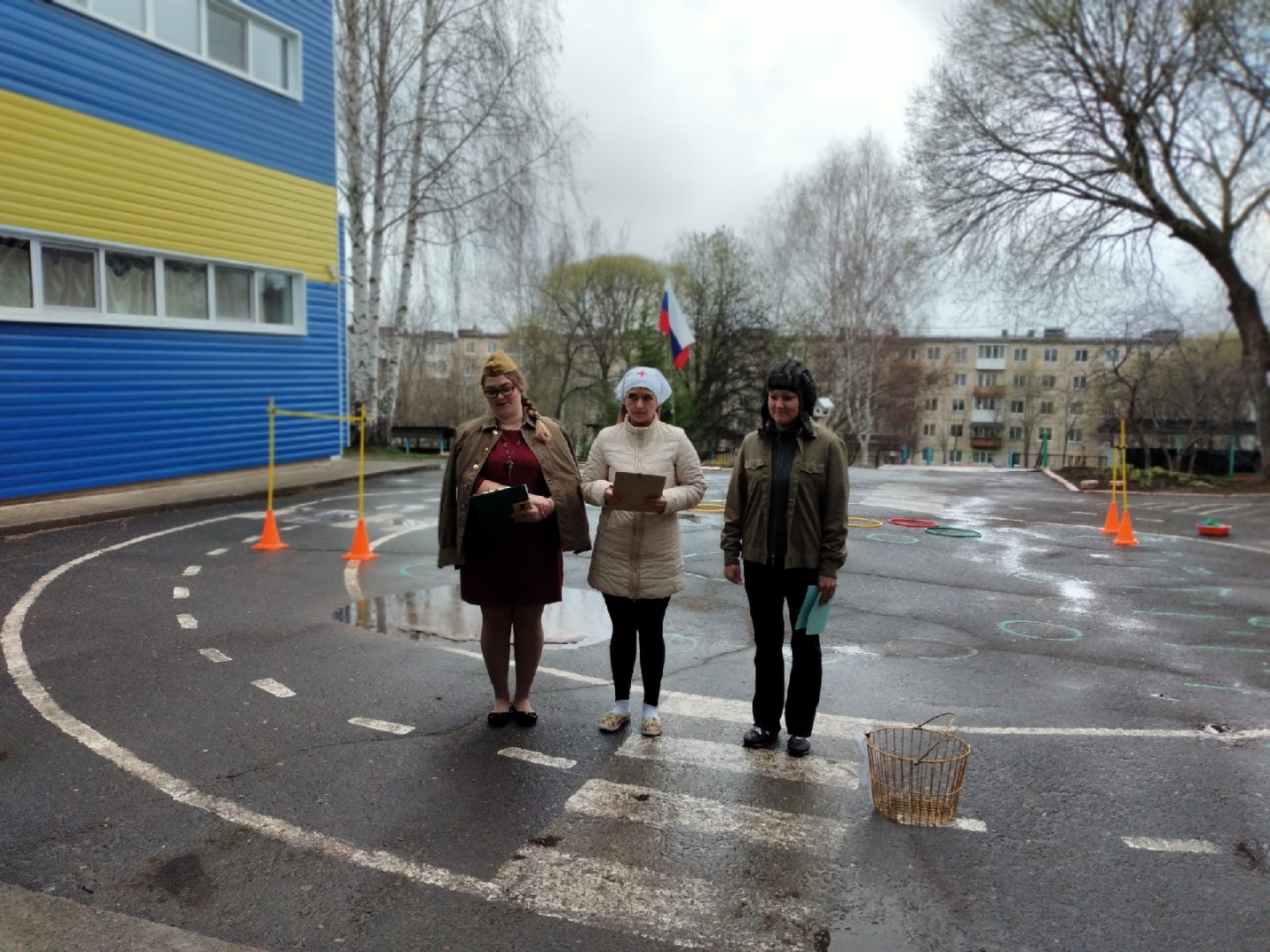 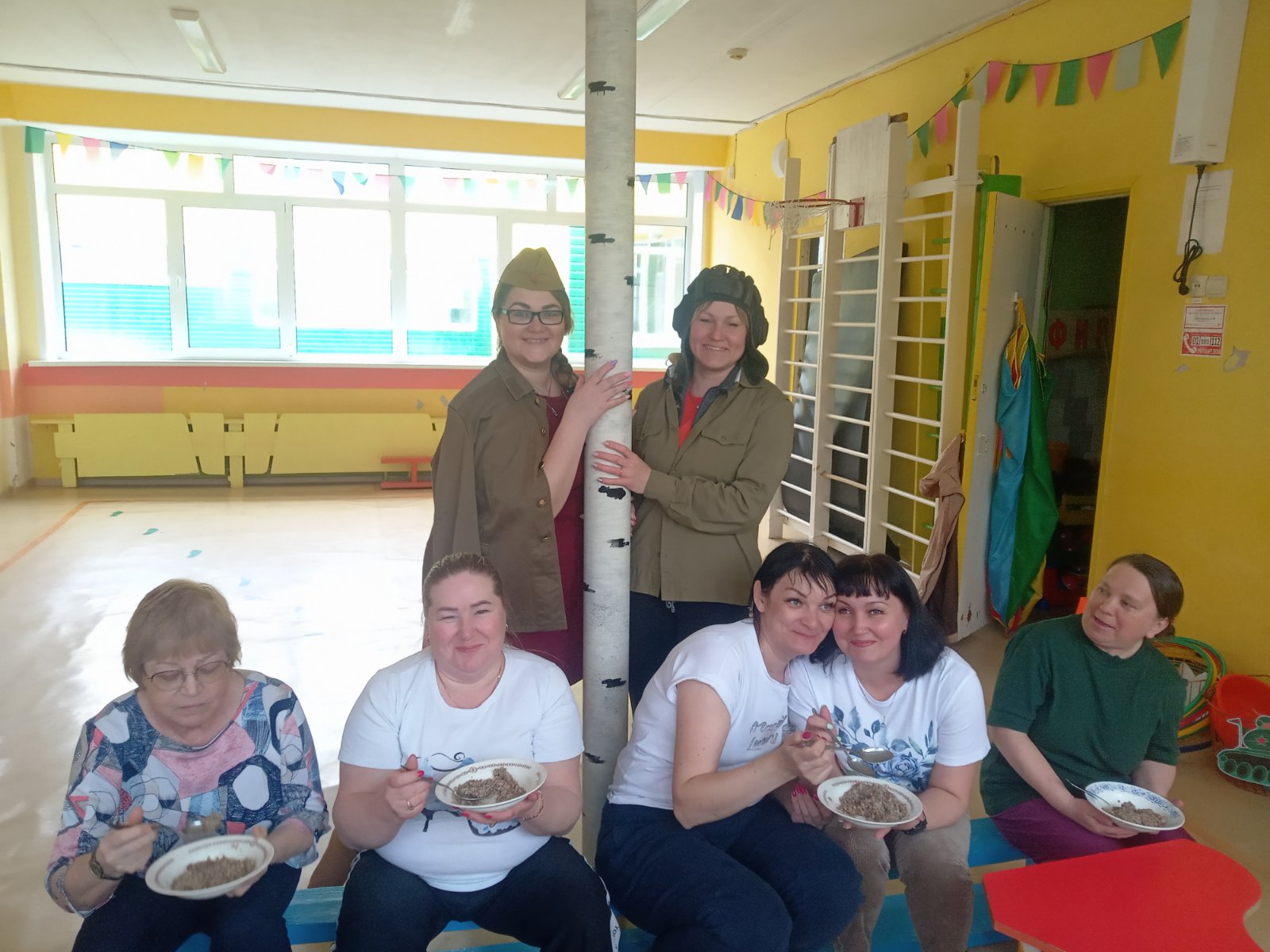 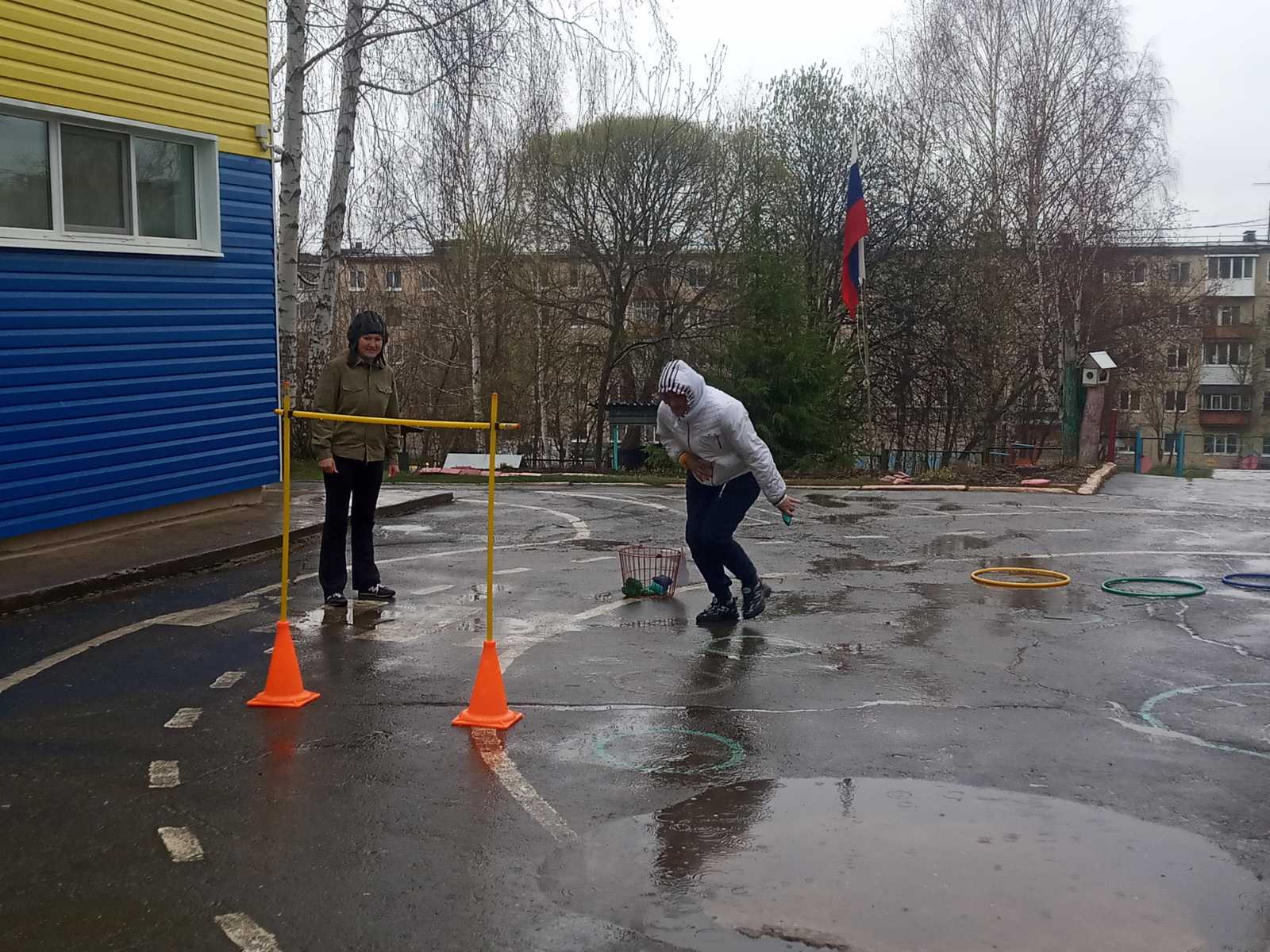 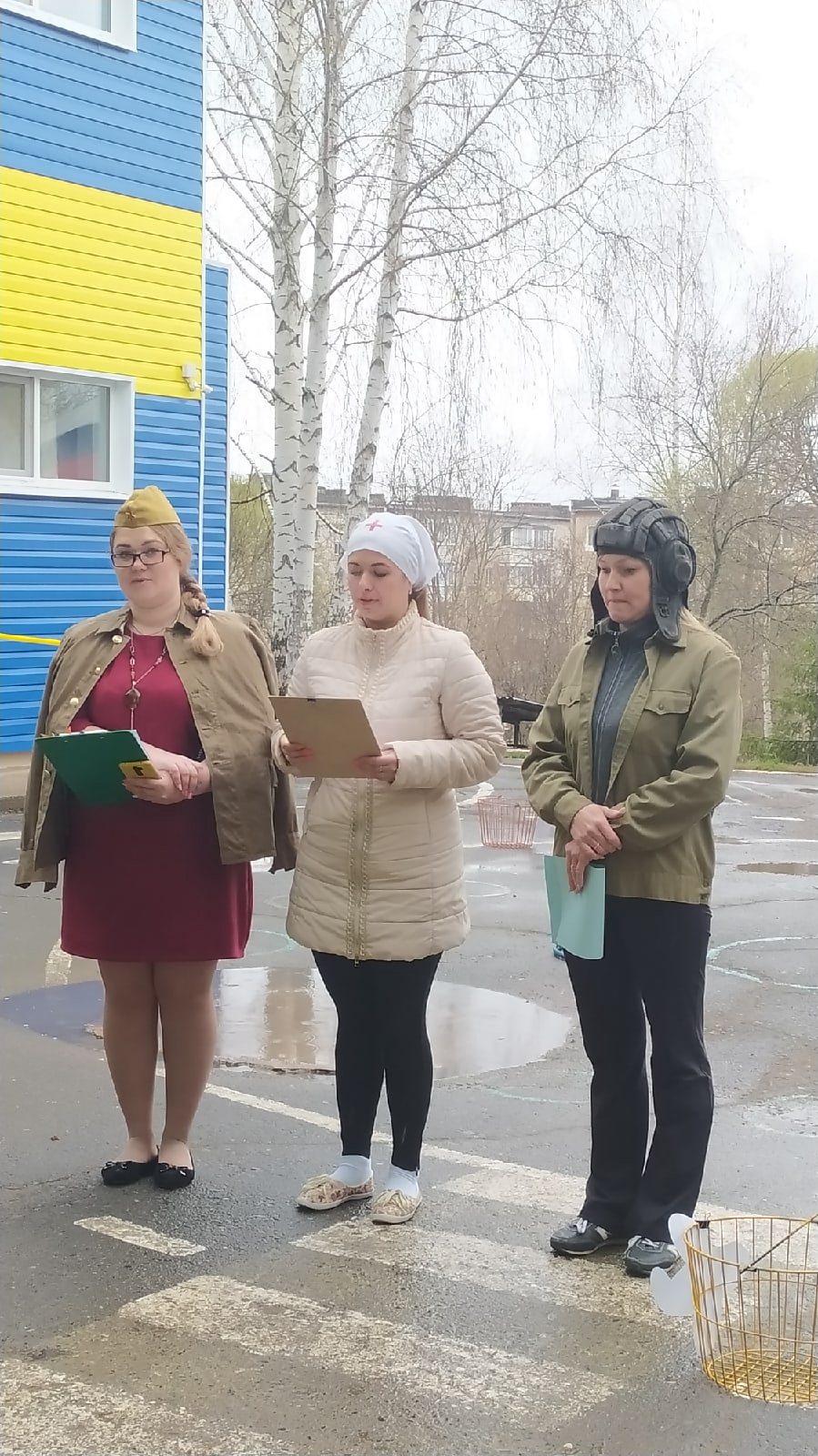 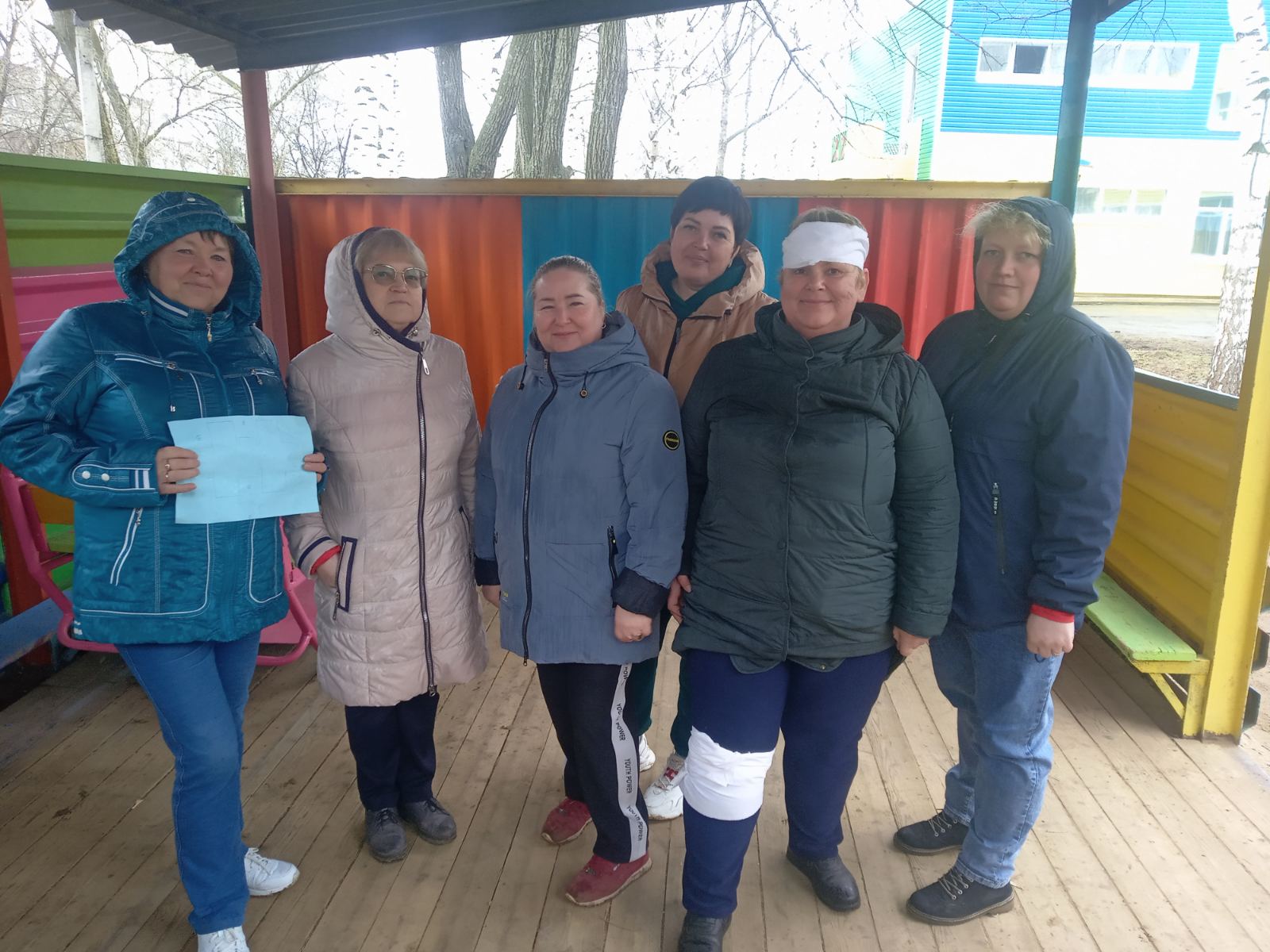 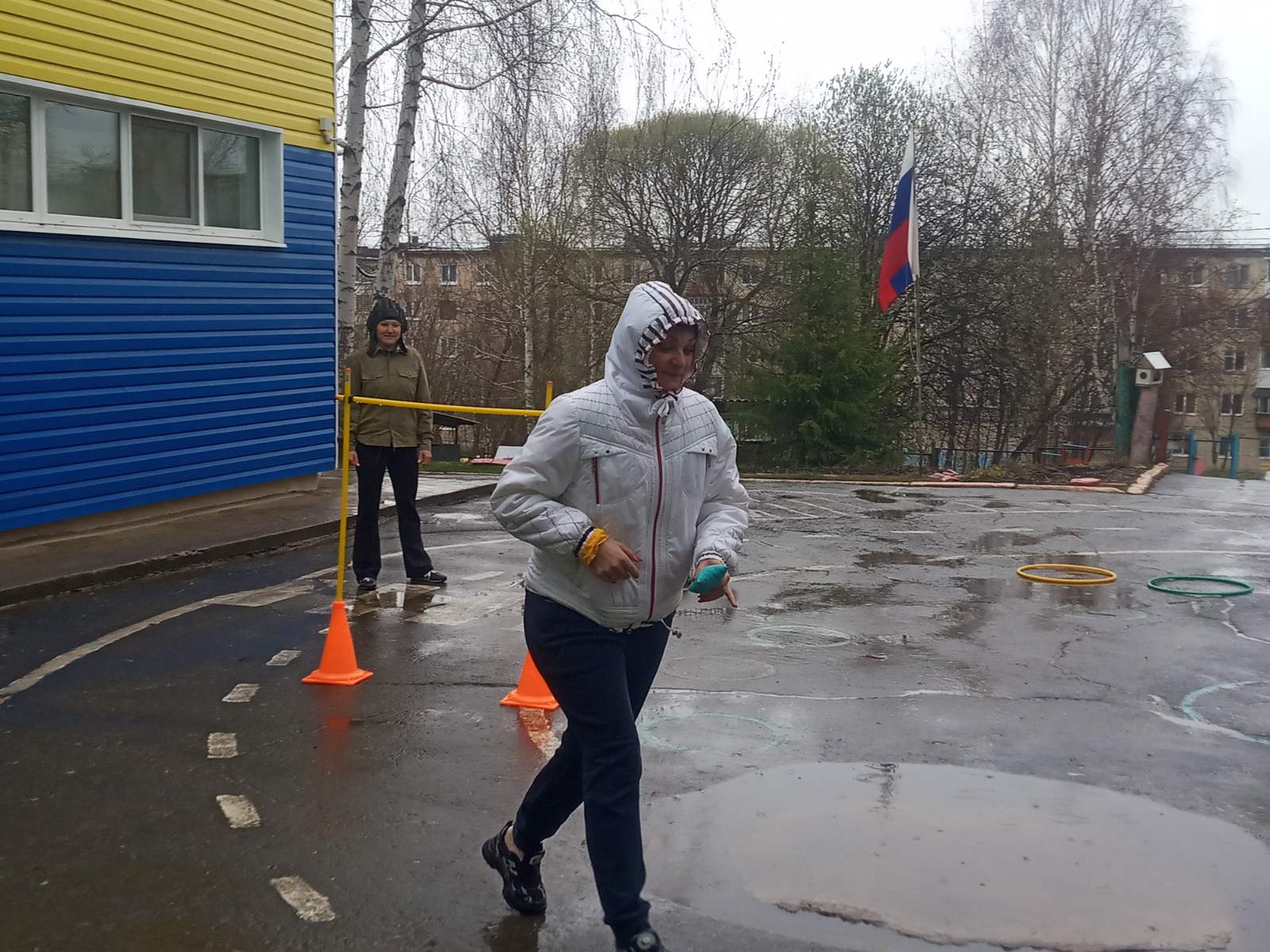 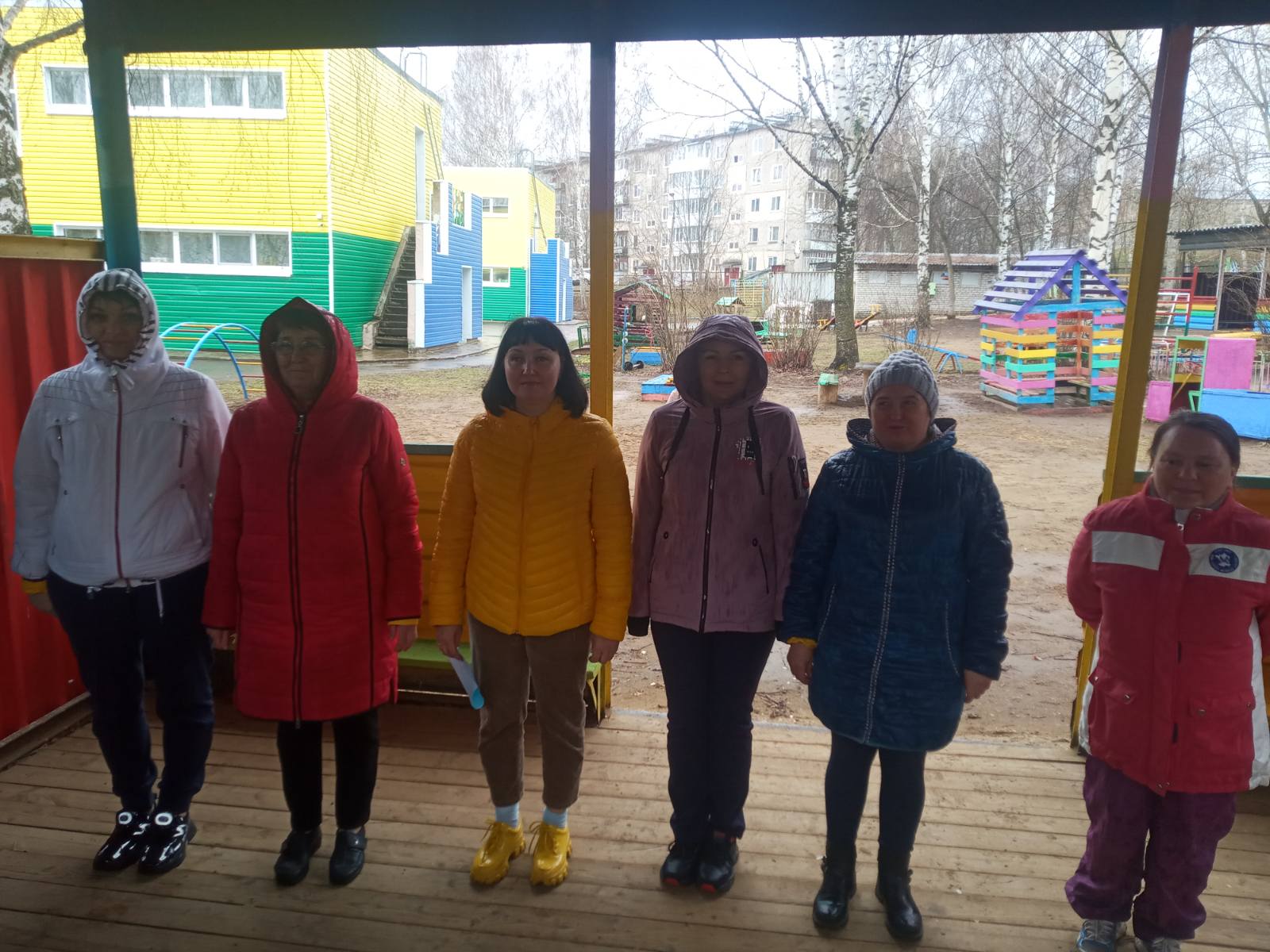 